WWarehousemen’s Liens Act 1952Portfolio:Attorney GeneralAgency:Department of JusticeWarehousemen’s Liens Act 19521952/026 (1 Eliz. II No. 26)28 Nov 195220 Feb 1953 (see s. 2 and Gazette 20 Feb 1953 p. 365)Warehousemen’s Liens Act Amendment Act 19541954/015 (3 Eliz. II No. 15)22 Sep 195422 Sep 1954Decimal Currency Act 19651965/11321 Dec 1965Act other than s. 4‑9: 21 Dec 1965 (see s. 2(1)); s. 4‑9: 14 Feb 1966 (see s. 2(2))Financial Administration Legislation Amendment Act 1993 s. 16(1)1993/00627 Aug 19931 Jul 1993 (see s. 2(1))Local Government (Consequential Amendments) Act 1996 s. 41996/01428 Jun 19961 Jul 1996 (see s. 2)Financial Legislation Amendment Act 1996 s. 641996/04925 Oct 199625 Oct 1996 (see s. 2(1))Reprinted as at 2 Aug 2002 Reprinted as at 2 Aug 2002 Reprinted as at 2 Aug 2002 Reprinted as at 2 Aug 2002 Courts Legislation Amendment and Repeal Act 2004 s. 1412004/05923 Nov 20041 May 2005 (see s. 2 and Gazette 31 Dec 2004 p. 7128)Financial Legislation Amendment and Repeal Act 2006 s. 42006/07721 Dec 20061 Feb 2007 (see s. 2(1) and Gazette 19 Jan 2007 p. 137)Standardisation of Formatting Act 2010 s. 512010/01928 Jun 201011 Sep 2010 (see s. 2(b) and Gazette 10 Sep 2010 p. 4341)Reprint 2 as at 3 Dec 2010 Reprint 2 as at 3 Dec 2010 Reprint 2 as at 3 Dec 2010 Reprint 2 as at 3 Dec 2010 Personal Property Securities (Consequential Repeals and Amendments) Act 2011 Pt. 3 Div. 62011/0424 Oct 201130 Jan 2012 (see s. 2(c) & Cwlth Legislative Instrument No. F2011L02397 cl. 5 registered 21 Nov 2011)Warehousemen’s Liens Amendment Act 20142014/01224 Jun 2014s. 1 & 2: 24 Jun 2014 (see s. 2(a));Act other than s. 1 & 2: 25 Oct 2014 (see s. 2(b) and Gazette 24 Oct 2014 p. 4120)Statutes (Repeals and Minor Amendments) Act 2014 s. 432014/0172 Jul 20146 Sep 2014 (see s. 2(b) and Gazette 5 Sep 2014 p. 3213)Reprint 3 as at 9 Oct 2015 Reprint 3 as at 9 Oct 2015 Reprint 3 as at 9 Oct 2015 Reprint 3 as at 9 Oct 2015 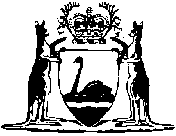 